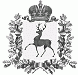 АДМИНИСТРАЦИЯ СТАРОРУДКИНСКОГО СЕЛЬСОВЕТА ШАРАНГСКОГО МУНИЦИПАЛЬНОГО РАЙОНА НИЖЕГОРОДСКОЙ ОБЛАСТИПОСТАНОВЛЕНИЕ23.04.2020									№20О представлении сведений о доходах, расходах, об имуществе и обязательствах имущественного характера за отчетный период с 1 января по 31 декабря 2019 г.В соответствии с Указом Президента Российской Федерации от 17.04.2020г. №272 «О представлении сведений о доходах, расходах, об имуществе и обязательствах имущественного характера за отчетный	период с 1 января по 31 декабря 2019г.», Указом Губернатора Нижегородской области от 20.04.2020г. №67 «О представлении сведений о доходах, расходах, об имуществе и обязательствах имущественного характера за отчетный период с 1 января по 31 декабря 2019 г.», в связи с реализацией в Шарангском муниципальном районе комплекса ограничительных и иных мероприятий, направленных на обеспечение санитарно-эпидемиологического благополучия населения в связи с распространением новой коронавирусной инфекции (COVID-19), администрация Старорудкинского сельсовета постановляет:1. Установить, что сведения о доходах, расходах, об имуществе и обязательствах имущественного характера за отчетный период с 1 января по 31 декабря 2019 г., срок подачи которых предусмотрен муниципальными правовыми актами администрации Старорудкинского сельсовета представляются до 1 августа 2020 года включительно.2. Настоящее решение вступает в силу с момента его подписания.Глава администрации	А.В.Лежнина